PROGRAMME DE LA  33ème EDITIONVendredi 29 JUILLET 2016: 8h30-11h00  Accueil des concurrents sous la tente sur le terre-plein du port de pêche de Barneville Carteret, distribution des tickets d'embarquement, d'hébergement et du repas du samedi soir.11h00 Briefing bateaux accompagnateurs et concurrents pour traversée vers Jersey 13h00 Début du chargement des bateaux PM – 3h1515h25 Fin du chargement des bateaux et derniers départs sur Gorey PM – 0h50 	21h00 Briefing des bateaux de sécurité de Jersey et Guernesey au Dolphin21h30 Briefing des bateaux de sécurité Français au DolphinSamedi 30 Juillet 2016: A Jersey (heure française) 9h00 Petit déjeuner9h30 Début du transfert vers le port de Gorey (fin du transfert à 10H30)11h00 Briefing des bateaux de sécurité de Jersey et Guernesey au Dolphin11h30 Briefing pour les chefs de bord 14h55 Départ des DORIS PM – 2h4015h25 Départ des SOLOS masculins et féminins et des DOUBLES et QUATRES féminins et mixtes PM – 2h1015h40 Départ des DOUBLES et QUATRES masculins PM - 1h55A Carteret:Arrivée des 1ers concurrents à partir de 17h00  PM – 0h3020h00 Remise des prix21h00 Repas et animations sur le terre plein du port de pêche de CARTERETLes départs de la course seront donnés à la sortie du port de Gorey entre le bout de la jetée et le bateau jury.Procédure de départ: 5MN 3 coups / 1MN 2 coups et départ un coup long.Le parcours se poursuit jusqu'à la bouée de l'Ecrevière (S.E des ECREHOU);  chaque bateau concurrent devra passer obligatoirement entre cette bouée et le bateau pointeur mouillé à environ un quart de mile au sud de celle-ci. .Le parcours suit ensuite une route directe vers le port de Carteret où à lieu l'arrivée. 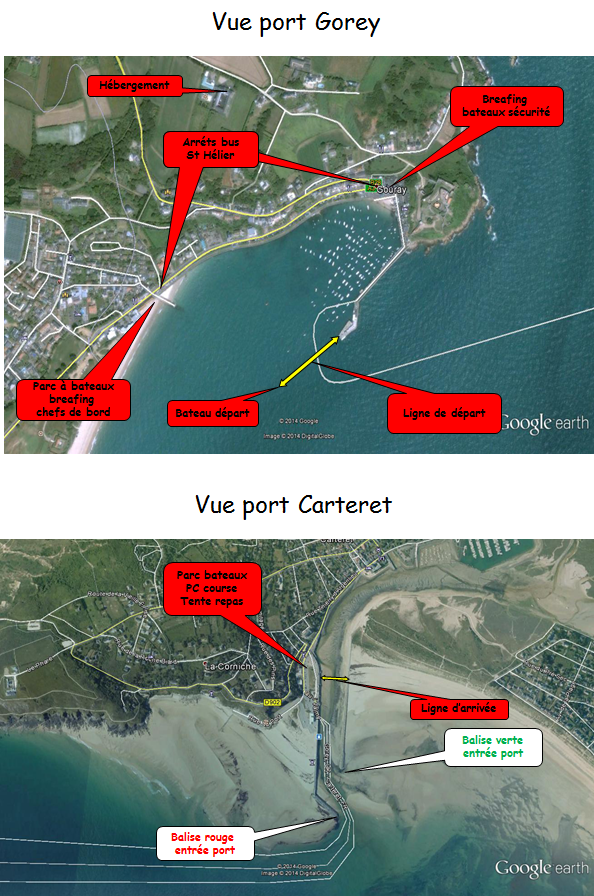 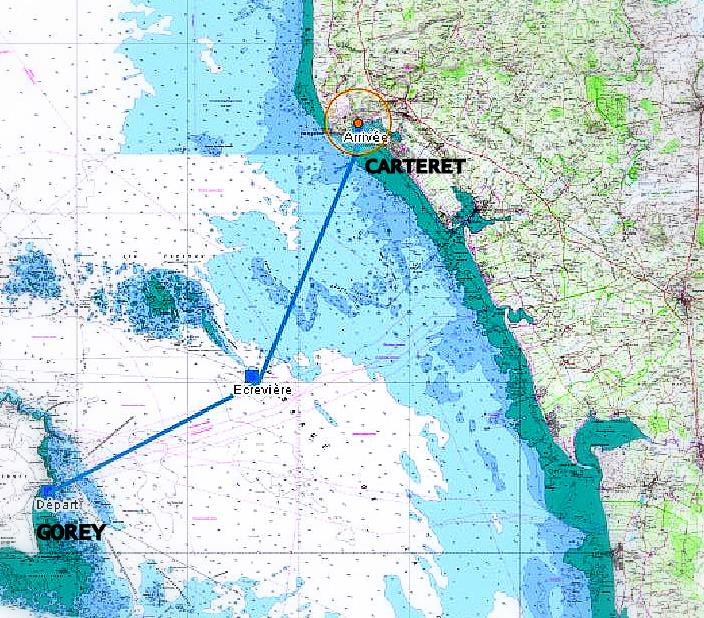 